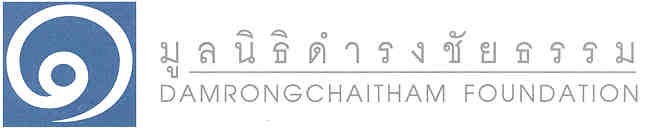 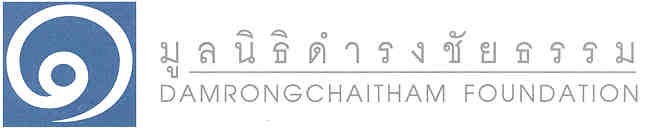 ใบสมัครทุนสร้างคน สร้างบัณฑิต รุ่นที่ 23/2567คำชี้แจง กรณีที่พิมพ์ใบสมัคร ให้พิมพ์คำตอบเป็นอักษรสีน้ำเงินเท่านั้น เสร็จแล้วให้ save รวมทุกหน้าเป็น PDF file โดยใช้ ชื่อ-นามสกุล ตามด้วยเลข 0 เป็นชื่อ fileใบสมัคร ตัวอย่างเช่น นายโตได้ โตดี0  ข้อมูลทั่วไปทราบข่าวการรับสมัครจากช่องทางใด .....................................  จังหวัด....................................... ภาค.................................. ระดับการศึกษาของผู้สมัคร..........................................ข้อมูลส่วนตัวผู้สมัครชื่อ........................................... ชื่อเล่น.............. หมายเลขบัตร............................ วันเกิด ...../......./.........  อายุ ........ เพศ.............. สัญชาติ .................  เบอร์โทรศัพท์ ..................................... อีเมล์ ...........................................................Facebook ...............................................หรือ ID Line ........................................... (เพื่อใช้สำหรับการติดต่อกลับ)โรคประจำตัว...............................................................................................................................................................ที่อยู่ปัจจุบัน....................................................................................................................................................................................................................................................................................................................................................ข้อมูลครอบครัวบิดา     มีชีวิตอยู่    ถึงแก่กรรม    ไม่ทราบข้อมูล กรณีบิดาถึงแก่กรรมให้ระบุช่วงเวลา และสาเหตุ  .....................................................................มารดา  มีชีวิตอยู่    ถึงแก่กรรม    ไม่ทราบข้อมูลกรณีมารดาถึงแก่กรรมให้ระบุช่วงเวลา และสาเหตุ  .....................................................................สถานภาพบิดา-มารดาในปัจจุบัน  อยู่ร่วมกัน   แยกกันอยู่แต่ไม่ได้หย่าร้าง  หย่าร้าง    ถึงแก่กรรมทั้งบิดามารดา   บิดามีครอบครัวใหม่    มารดามีครอบครัวใหม่ ไม่ทราบข้อมูลทั้งคู่  ข้อมูลส่วนตัวของบิดา *กรณีบิดาถึงแก่กรรมหรือไม่ทราบข้อมูล ให้กรอกเฉพาะชื่อ-นามสกุลของบิดาชื่อ-นามสกุลของบิดา .............................................. อายุ................ สัญชาติ .................โรคประจำตัว .............................................................................. เบอร์โทรศัพท์.................................................ระดับการศึกษา ......................... อาชีพ........................................ ตำแหน่งงาน........................................................สถานที่ทำงาน ............................................................................................... จังหวัด.............................................. รายได้เฉลี่ยต่อเดือน................................. รายได้อื่นๆ นอกจากรายได้ประจำ.............................................................ข้อมูลส่วนตัวของมารดา *กรณีมารดาถึงแก่กรรมหรือไม่ทราบข้อมูล ให้กรอกเฉพาะชื่อ-นามสกุลของมารดาชื่อ-นามสกุลของมารดา .............................................. อายุ................ สัญชาติ .................โรคประจำตัว .............................................................................. เบอร์โทรศัพท์.................................................ระดับการศึกษา ......................... อาชีพ........................................ ตำแหน่งงาน........................................................สถานที่ทำงาน ............................................................................................... จังหวัด.............................................. รายได้เฉลี่ยต่อเดือน................................. รายได้อื่นๆ นอกจากรายได้ประจำ.............................................................จำนวนพี่น้องรวมตัวผู้สมัครด้วย............. จำนวนสมาชิกทั้งหมดในครอบครัวที่อยู่ร่วมกัน.......................เขียนอธิบายเกี่ยวกับสมาชิกในครอบครัวคนอื่นๆ นอกจากพ่อแม่ มีใครบ้าง และมีความสัมพันธ์กับผู้สมัครอย่างไร  รวมถึง อายุ ระดับการศึกษา อาชีพ รายได้ โรคประจำตัว............................................................................................................................................................................................................................................................................................................................................................................................................................................................................................................................................................................................................................................................................................................................................................................................................................................................................................................................................................................................................................................................................................................................................................................................................................................................................................................................................................................................................................................................................................................................................................................................................................................................................................................................................................................................................รายได้ทั้งหมดของครอบครัวโดยเฉลี่ยกี่บาทต่อเดือน (เขียนอธิบายที่มาของรายได้) ......................................................................................................................................................................................................................................................................................................................................................................................................................................................................................................................................................................................................................................................................................................................................................................................................................................................................................................ค่าใช้จ่ายทั้งหมดของครอบครัวโดยเฉลี่ยกี่บาทต่อเดือน (เขียนอธิบายค่าใช้จ่ายรายเดือนของผู้สมัครและของครอบครัว)....................................................................................................................................................................................................................................................................................................................................................................................................................................................................................................................................................................................................................................................................................................................................................................................................................................................................................................................................................................................................................................................................................ข้อมูลทรัพย์สิน, หนี้สิน, ผู้อุปการะทรัพย์สินของครอบครัวสภาพที่อยู่อาศัยปัจจุบัน 	มีบ้านและที่ดินเป็นของตนเอง   มีบ้านเป็นของตนเอง แต่เช่าที่ดิน    	ไม่มีบ้านและที่ดินเป็นของตนเอง ระบุเพิ่มเติมว่าอยู่กับใคร บ้านลักษณะอย่างไร.................................................................................................................................................................................................................................พักอาศัยที่อยู่ปัจจุบันเป็นเวลานานเท่าไร ...................... ขนาดพื้นที่ของที่พักอาศัยมีเท่าไร  ....................... กรณีที่เช่าอยู่อาศัย ค่าเช่ากี่บาทต่อเดือน............................ที่ดินทำกิน (ที่ดินทำกิน หมายถึง ที่ดินสำหรับปลูกพืช เลี้ยงสัตว์ หรือทำกิจการอื่นๆ ทั้งหมด ยกเว้นพื้นที่อยู่อาศัย) 	 ไม่มีที่ดินทำกินอื่นๆ 	 มีที่ดินทำกินเป็นของตนเอง ขนาดทั้งหมด ............ ไร่  	เช่าที่ดินทำกิน ขนาดทั้งหมด ............ ไร่ ค่าเช่าที่ดินทั้งหมดต่อเดือน.................บาทใช้ที่ดินทำอะไรบ้าง (อธิบายการใช้ประโยชน์ที่ดินทำกินของครอบครัว เช่น ปลูกข้าว 10 ไร่ เลี้ยงไก่ 0.5 ไร่ มะม่วง 2 ไร่) ..................................................................................................................................................................................................................................................................................................................................................................................................................................................................................................................................................................................................................................................................................................................................................................................................................................................................................................................................................................................................................................................................................................................................................................................................................................................................ยานพาหนะ (อธิบายถึงยานพาหนะทั้งหมดที่มีในครอบครัว  เช่น มีรถกระบะของพ่อ 1 คัน อายุใช้งาน 10 ปี ผ่อนหมดแล้ว   มีจักรยานยนต์ 2 คัน ของแม่ อายุใช้งาน 1ปีเหลือผ่อนงวดละ 1,750 บาท อีก 24 งวด และ ของพี่ชาย 5ปี (มือสอง)  รถไถเดินตาม 1 คัน มือสอง อายุใช้งาน 15ปี) ..................................................................................................................................................................................................................................................................................................................................................................................................................................................................................................................................................................................................................................................................................................................................................................................................................................................................................................................................................................................................................................................................................................................................................................................................................................................................หนี้สินที่ยังค้างชำระทั้งหมดของครอบครัว (หากไม่มีให้ใส่เลข 0)	8.1 ยอดหนี้กองทุนกู้ยืมเพื่อการศึกษา (กยศ.) ของผู้สมัคร (ถ้ามี) .............................. บาท กู้ยืมเมื่อ............................ 	8.2 ยอดหนี้ทั้งหมดที่ค้างชำระ (ไม่รวมกองทุนกู้ยืมเพื่อการศึกษา (กยศ.) ของผู้สมัคร) ........................................ บาท9. อธิบายรายละเอียดของหนี้สินทั้งหมด  (ตัวอย่าง-1. กู้ ธกส จำนวน 50,000 เมื่อพ.ศ. 2555 เป็นทุนทำนา  2. ผ่อนรถจักรยานยนต์ เมื่อ พ.ศ. 2565 เดือนละ 1,750 บาท เหลือ 24 งวด  3. หนี้ กยศ.ของแม่ เหลือ 84,000 บาท) ...................................................................................................................................................................................................................................................................................................................................................................................................................................................................................................................................................................................................................................................................................................................................................................................................................................................................................................................................................................................................................................................................................ผู้อุปการะ (ผู้อุปการะ หมายถึง ผู้ให้การเลี้ยงดู ส่งเสียผู้สมัคร นอกเหนือจากบิดา-มารดา)	 ไม่มี    มี  ชื่อ-นามสกุลของผู้อุปการะ............................................................. อายุ.................... 	เบอร์ติดต่อ........................................ ความสัมพันธ์กับผู้สมัคร................................ อุปการะเดือนละ.......................ข้อมูลสถาบันการศึกษาชื่อสถาบันการศึกษาของผู้สมัคร ................................................................. จังหวัด.................................................มีนักเรียนชั้นม.6/ ปวช.3 จำนวน......................คนหมายเลขโทรศัพท์ของสถาบัน......................................................... ชื่อ-นามสกุลของอาจารย์ที่ปรึกษา............................................................. หมายเลขโทรศัพท์...................................ผลการเรียนเฉลี่ย (5ภาคเรียน) .......................  แผนการเรียน/แผนก............................................................ ต้องการศึกษาต่อที่มหาวิทยาลัย  คณะหรือสาขาใด  พร้อมบอกเหตุผล.....................................................................................................................................................................................................................................................................................................................................................................................................................................................................................................................................................................................................................................................................................................................................................................................................................................................................................................ได้สมัครหรือสอบคัดเลือกเพื่อเข้าเรียนต่อแล้วหรือไม่ สมัครที่ไหนบ้าง แล้วผลเป็นอย่างไร........................................................................................................................................................................................................................................................................................................................................................................................................................................................................................................................................................................................................................................................................................................................อาชีพที่ตั้งใจจะทำหลังจบการศึกษา พร้อมบอกเหตุผล และคิดว่าจะสามารถเป็นตามที่ตั้งใจไว้ได้ภายในกี่ปี.....................................................................................................................................................................................................................................................................................................................................................................................................................................................................................................................................................................................................................................................................................................................................................................................................................................................................................................เคยได้รับทุนการศึกษาบ้างหรือไม่ อธิบายทุนที่เคยได้รับอยางละเอียด  (ตัวอย่าง – ได้ทุนเรียนดีจากโรงเรียน เป็นทุนไม่ต่อเนื่อง ตั้งแต่ ม.4 – ม.6 ปีละ 3,500 บาท) .......................................................................................................................................................................................................................................................................................................................................................................................................................................................................................................................................................................................................................................................................................................................เอกสารประกอบการพิจารณาขอรับทุน   ดูรายละเอียดเพิ่มเติมทางหน้าประกาศรับสมัครทุนสร้างคน สร้างบัณฑิตทางเว็บไซต์ของมูลนิธิดำรงชัยธรรม"ข้าพเจ้า...................................................................ผู้สมัครทุน ได้รับทราบแนวปฏิบัติทุน “สร้างคน สร้างบัณฑิต” รุ่นที่ 23/2567 ของมูลนิธิดำรงชัยธรรมแล้ว และขอยืนยันว่าสามารถปฏิบัติตามข้อปฏิบัติและเงื่อนไขของการรับทุนทั้งหมด รวมถึงขอรับรองว่าข้อความดังกล่าวทั้งหมดในใบสมัคร หลักฐาน และเอกสารแนบทุกฉบับนี้ เป็นความจริงทุกประการ ซึ่งหากปรากฏในภายหลังว่าข้อความในใบสมัครหรือรายละเอียดตามหลักฐานและเอกสารแนบที่ให้ไว้นี้ไม่เป็นความจริง ถือว่าข้าพเจ้าเป็นผู้ขาดคุณสมบัติทันที และมูลนิธิดำรงชัยธรรมมีสิทธิ์ที่จะยกเลิกหรือปฏิเสธการให้ทุนแก่ข้าพเจ้าได้"    รับทราบ“ข้าพเจ้า...................................................................ผู้ปกครองของ ......................................................ผู้สมัครทุน “สร้างคน สร้างบัณฑิต รุ่นที่ 23/2567” และตัวผู้สมัครทุน อนุญาตและยินยอมให้เก็บรวบรวม ใช้งาน และเปิดเผยข้อมูลส่วนบุคคลแก่มูลนิธิฯ ตลอดเวลาการรับทุน เพื่อใช้ในการคัดเลือก การติดตาม ประกอบการพิจารณาทุนต่อเนื่องและการจัดกิจกรรมพัฒนาศักยภาพของนักเรียนทุน รวมทั้งอนุญาตให้มูลนิธิฯ ใช้ข้อมูล ภาพ หรืออื่นๆ ในกิจกรรมของนักเรียนทุนที่เกิดขึ้นระหว่างการรับทุนในการสื่อสารและประชาสัมพันธ์ของมูลนิธิสู่สาธารณะ ทั้งนี้หากผู้ได้รับทุนเพิกถอนความยินยอม  มูลนิธิฯ ขอสงวนสิทธิ์ในการรับทุนการศึกษาดังกล่าวแก่นักเรียนทุนในทุกกรณี  ยินยอม     ไม่ยินยอม